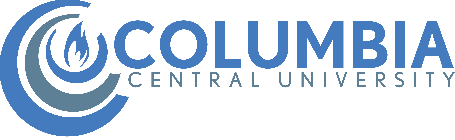 RECINTO DE YAUCO“Student Right to Know”El “Student Right to Know Act” requiere que anualmente (no más tarde del 1 de julio) las instituciones universitarias divulguen información sobre sus tasas de graduación. Además de divulgar información sobre sus tasas de graduación, éstas deberán desglosarse por género, por raza según la  define IPEDS, por beneficiario de Beca PELL, por beneficiario de Préstamo Directo sin recibir Beca PELL, y por estudiantes que no recibieron Beca PELL y tampoco préstamo Directo.Se presentan las tasas de: graduación, transferencia y retención para el Cohorte de estudiantes que comenzó en septiembre 2012, según aplica el “Student Right to Know Act”.COHORTEPOR CIENTO DE GRADUACIÓNCANTIDAD DE ESTUDIANTES DEL COHORTECANTIDAD DE ESTUDIANTES DEL COHORTECANTIDAD DE ESTUDIANTES DEL COHORTECANTIDAD DE ESTUDIANTES DEL COHORTECANTIDAD DE ESTUDIANTES DEL COHORTECANTIDAD DE ESTUDIANTES DEL COHORTECOHORTEPOR CIENTO DE GRADUACIÓNMUJERESHombres4439%17 ests. 13Hispanos/Latinos100%4Hispanos/Latinos100%4439%17 ests. 13Beneficiario de Beca Pell100%4Beneficiario de Beca Pell100%4439%17 ests. 13Beneficiario de Préstamo DL que no reciben Beca Pell04Beneficiario de Préstamo DL que no reciben Beca Pell04439%17 ests. 13Estudiantes que no reciben Beca Pell o Préstamo DL0%4Estudiantes que no reciben Beca Pell o Préstamo DL0COHORTE TASA DE TRANSFERENCIA TASA DE RETENCIÓN  442%48%